REMStar SE Compliance Steps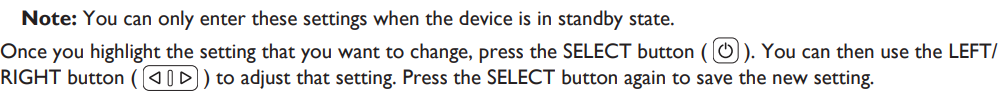 Step 1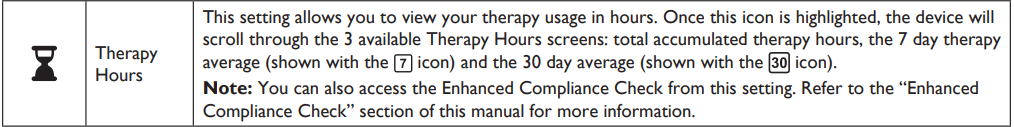 Step 2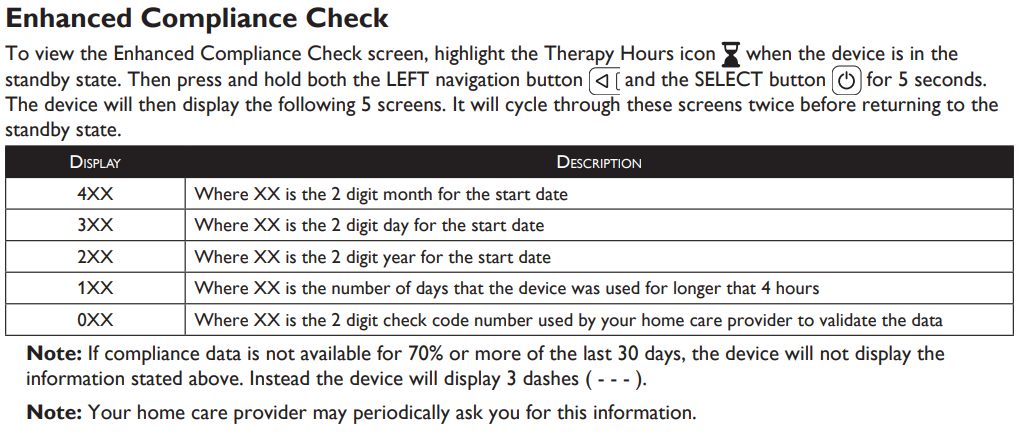 2 digit month - (4)**2 digit day (3)**2 digit year(2)**Days greater than 4 hours (1)**Check code (0)**